・はじめに	1・対応手順	2・健康診断記録票	3・放射能汚染検査記録票	4・災害発生時の行動の記録票	5・緊急連絡先	6・放射線の影響の参考資料急性放射線症候群	7放射線と白血病	8放射線被ばくによる遺伝的影響	8放射線被ばくによる胎児の影響	8Ｘ線検査の被ばく線量と自然放射線量	9災害カウンセリング	10・放射能汚染検査についての参考資料身体汚染検査を行う服装及び用具	11身体汚染検査の方法	11体表面汚染密度の換算	11甲状腺Ｉ-131沈着量の換算	11国立病院療養所東北放射線技師会編１．目的大量の放射線または放射性物質が環境に放出されるような放射線災害が発生した場合、通常の救急救命医療のほかに汚染管理、被ばく管理に着目した放射線災害特有の緊急時医療が必要となる。ここに放射線に対する知識を持った医療従事者である診療放射線技師が、被災者の放射能汚染トリアージ、心理的動揺を鎮める等の緊急時医療活動に従事する際に、混乱の中にも的確な活動が展開できるようにこのマニュアルを定めるものである。ただし、災害対策本部等による規定がある場合はその規定を準拠すること。受診対象者このマニュアルでの受診対象者は、災害発生現場周辺に居合わせたり付近を通行中で、特に医療措置を必要としないが心理的不安から検査等を求めている周辺地域居住者等を対象とする。したがって、外傷等により救急救命処置が必要な者、急性放射線障害を発症している者等は除く。活動内容サーベイメータを用いた放射能汚染検査放射能汚染検査に基づいたトリアージ被災者カウンセリングその他活動の場所災害対策本部により指定された救護所または臨時医療施設等の他、既存の医療施設でその必要性が認められた施設。独立行政法人国立病院機構関連病院・急性放射線症候群・放射線と白血病白血病を始めとしたがんは、放射線被ばくとは関係なく自然に発生している。放射線被ばくにより、これらの自然に発生している白血病が増加することは、広島、長崎の原爆被曝者を対象とした疫学調査を始めとした種々の疫学調査で明らかにされている。これらの疫学調査の結果から、短い期間の間に比較的高い線量を受けた場合には、白血病が線量の増加とともに増加することが確かめられている。しかし、２００ｍＧｙ以下の線量の被ばくの場合には放射線被ばくによる統計的に有意な白血病の増加は認められていない。したがって個人レベルで議論する場合には、２００ｍＧｙ以下の線量では白血病の発生を心配する必要ないと考えてよい。＜参考：草間朋子、あなたと患者のための放射線防護Ｑ＆Ａ、医療科学社＞・放射線被ばくによる遺伝的影響人では放射線被ばくに伴う遺伝的影響は実際には発生していないが、放射線防護上の基準を設定するために、被ばく線量の増加に伴い、自然に発生している遺伝性の疾病の発生率が増加するとの考え方がとられている。＜参考：草間朋子、あなたと患者のための放射線防護Ｑ＆Ａ、医療科学社＞・放射線被ばくによる胎児の影響胎児の影響のうち、がんと遺伝的影響を除いたその他のすべての影響は確定的影響に分類され、影響の発生する最小の線量が存在する。この線量を越えて被ばくした場合でないと影響は発生しない。＜参考：草間朋子、あなたと患者のための放射線防護Ｑ＆Ａ、医療科学社＞・Ｘ線検査の被ばく線量と自然放射線量病院等で実施されているＸ線検査時の医療被ばくの概数値と、日常生活において大地、宇宙、食べ物、自分自身の身体等から受ける自然放射線量を下表に示す。・災害カウンセリングＣＩＳ(critical incidence stress：非常事態ストレス)で興奮状態の人たちとのコミュニケーションをしてゆくためのガイドラインとして裏表のない簡単明瞭な情報を与えること。被災者の要求に応える自分の権限なり、能力なりに限界があることを念頭におきながら、きっぱりと話すこと。出来ることと出来ないことの間の線引きを明確にきちんとする。相手が今どういう感じを持っているか、物事をどのようにやっているのかを尋ねてみるのはよいが心理的アドバイスをしてはいけない。相手が自分の気持ちを話したがらない時に無理押ししてはいけない。相手の苦痛、おかれている状態を気の毒に思っていることを告げることは大丈夫。ストレスフルな状態にいる人が感情が混乱したり、記憶が曖昧になったり、精神集中が難しくなったり、決断力が落ちたりすることは異常な状況に対する正常な反応であることを説明してあげること。時間が許せば、相手の話しの腰を折るのは避けましょう。こちらからは殆ど何もいわないようにしましょう。相手が同じ話しの繰り返しでもじっと聞く。相手はその現実に次第に深く直面することができるようになります。癒えてゆく上で必要な要素は「時間と語ることと涙を流すこと」。逆にしてはならないものとして相手の状況を完全に理解しているなどと主張すること。こう感じるべきだ、こう感じてはいけないと相手に言おうとしてはいけない。別の人々の例をあげて、それよりましだと言ったり、状況を比較してはいけない。同情の表現のし過ぎは良くない。相手の状況の危険性やその大きさをいい加減な気持ちで軽く言ってはならない。そのうち必ず、万事うまくいくと安請け合いしてはいけない。何でも政府や一般のシステムのせいにして嘆いて見せるのでなく、システムに従って手続きを進める上で必要な事項を認め、それを具体的に満たすようにする。みせかけだけの約束をしてはいけない。自分個人に向けられた怒りをそのままにしたり、又はその上で逆に相手に怒りで反応しては良くない。今、直ちに正常に活動することを期待させるようなことを口にしてはならない。１　身体汚染検査を行う服装及び用具マスク､帽子､手袋､白衣又は作業衣､靴下､靴等を着用しポケット線量計を携帯。
α線、β線、γ線､中性子線用の各サーベイメータ等を持参する。２　身体汚染検査の方法・α線、β線、γ線用各サーベイメータを用いて身体表面を測定する。・中性子線用サーベイメータは方向依存性がないので､人体の腰の高さで測定すること。また、サーベイメータはかなり重いので､患者さんに近づいてもらうこと。・β線、γ線用サーベイメータの検出部はラップまたは薄いビニール袋で覆い､身体表面から１～２センチ離してゆっくり走査（1～６ｃｍ/ｓ）測定する。・α線用サーベイメータについては数ミリ程度の距離で走査させ､検出器が汚染したらふき取ること。・α線、β線のサーベイは、頭髪、顔面、鼻腔、両肩、両手掌、両手背、両足の順に走査測定し、衣服、帽子、靴等も行う。口角、鼻腔のサーベイは充分に行うこと。・測定記録票にはバックグラウンドを含めた測定値を正確に記入し、汚染部位には朱色でその部位がわかるように記入すること。・バックグラウンド値は必ず測定すること。・受診者にも測定値を確認してもらいながら検査を行うこと。３　体表面汚染密度の換算（ウラン等であらかじめ校正されている場合を除く）放射性核種により放出するβ線のエネルギーが異なり、測定器に到達するβ線量も異なるが緊急時には安全側であるコバルト６０で過大評価とする。例えば22,000cpmのカウントがあったとすると　22000×0.09/20＝100Bq/cm2 　となる。４　甲状腺Ｉ-131沈着量の換算（あらかじめ校正されている場合を除く）シンチレーションサーベイメータの指示値からＩ-131の甲状腺への沈着量を求めるには検出器を頚部甲状腺部にできるだけ密着させた状態で指示値をよみ、換算計数３２kBq/(μSv/h)を乗じて沈着量とする。例えば指示値が0.5μSv/hであった場合、0.5×32=16 kBqとなる。氏　名性　別□　男　　□　女□　男　　□　女生年月日　　　年　　月　　日（　　　才）　　　年　　月　　日（　　　才）　　　年　　月　　日（　　　才）連絡先電話番号-　　　-　　　　-　　　-　　　　住　所ヨウ素剤服用の有無ヨウ素剤服用の有無□　有　　□　無妊娠の有無妊娠の有無妊娠の有無□　有　　□　無現在治療中の病気　□　有　□　無　病名：現在治療中の病気　□　有　□　無　病名：現在治療中の病気　□　有　□　無　病名：現在治療中の病気　□　有　□　無　病名：現在治療中の病気　□　有　□　無　病名：現在治療中の病気　□　有　□　無　病名：現在治療中の病気　□　有　□　無　病名：過去にかかった病気　□　有　□　無　病名：過去にかかった病気　□　有　□　無　病名：過去にかかった病気　□　有　□　無　病名：過去にかかった病気　□　有　□　無　病名：過去にかかった病気　□　有　□　無　病名：過去にかかった病気　□　有　□　無　病名：過去にかかった病気　□　有　□　無　病名：現在の自覚症状　□　有　□　無症状：□　悪心　□　嘔吐　□　下痢　□　頭痛　□　発熱　□　疲労　□　脱力□　その他：　　　　　　　　　　　　　　　　　　　　　　　　　　現在の自覚症状　□　有　□　無症状：□　悪心　□　嘔吐　□　下痢　□　頭痛　□　発熱　□　疲労　□　脱力□　その他：　　　　　　　　　　　　　　　　　　　　　　　　　　現在の自覚症状　□　有　□　無症状：□　悪心　□　嘔吐　□　下痢　□　頭痛　□　発熱　□　疲労　□　脱力□　その他：　　　　　　　　　　　　　　　　　　　　　　　　　　現在の自覚症状　□　有　□　無症状：□　悪心　□　嘔吐　□　下痢　□　頭痛　□　発熱　□　疲労　□　脱力□　その他：　　　　　　　　　　　　　　　　　　　　　　　　　　現在の自覚症状　□　有　□　無症状：□　悪心　□　嘔吐　□　下痢　□　頭痛　□　発熱　□　疲労　□　脱力□　その他：　　　　　　　　　　　　　　　　　　　　　　　　　　現在の自覚症状　□　有　□　無症状：□　悪心　□　嘔吐　□　下痢　□　頭痛　□　発熱　□　疲労　□　脱力□　その他：　　　　　　　　　　　　　　　　　　　　　　　　　　現在の自覚症状　□　有　□　無症状：□　悪心　□　嘔吐　□　下痢　□　頭痛　□　発熱　□　疲労　□　脱力□　その他：　　　　　　　　　　　　　　　　　　　　　　　　　　今回の事故に関して不安に思うこと今回の事故に関して不安に思うこと今回の事故に関して不安に思うこと今回の事故に関して不安に思うこと今回の事故に関して不安に思うこと今回の事故に関して不安に思うこと今回の事故に関して不安に思うこと皮膚の状況　□　所見なし　□　所見あり　所見：皮膚の状況　□　所見なし　□　所見あり　所見：皮膚の状況　□　所見なし　□　所見あり　所見：皮膚の状況　□　所見なし　□　所見あり　所見：皮膚の状況　□　所見なし　□　所見あり　所見：皮膚の状況　□　所見なし　□　所見あり　所見：皮膚の状況　□　所見なし　□　所見あり　所見：臨床検査　　□　不要　　□　血液　　□　尿　　□　その他（　　　　　　　　　　　　　　）臨床検査　　□　不要　　□　血液　　□　尿　　□　その他（　　　　　　　　　　　　　　）臨床検査　　□　不要　　□　血液　　□　尿　　□　その他（　　　　　　　　　　　　　　）臨床検査　　□　不要　　□　血液　　□　尿　　□　その他（　　　　　　　　　　　　　　）臨床検査　　□　不要　　□　血液　　□　尿　　□　その他（　　　　　　　　　　　　　　）臨床検査　　□　不要　　□　血液　　□　尿　　□　その他（　　　　　　　　　　　　　　）臨床検査　　□　不要　　□　血液　　□　尿　　□　その他（　　　　　　　　　　　　　　）その他の身体所見　□　所見なし　□　所見あり　所見：その他の身体所見　□　所見なし　□　所見あり　所見：その他の身体所見　□　所見なし　□　所見あり　所見：その他の身体所見　□　所見なし　□　所見あり　所見：その他の身体所見　□　所見なし　□　所見あり　所見：その他の身体所見　□　所見なし　□　所見あり　所見：その他の身体所見　□　所見なし　□　所見あり　所見：高次医療機関への紹介　□　不要　□　紹介（施設名：　　　　　　　　　　　　　　　　　　　）高次医療機関への紹介　□　不要　□　紹介（施設名：　　　　　　　　　　　　　　　　　　　）高次医療機関への紹介　□　不要　□　紹介（施設名：　　　　　　　　　　　　　　　　　　　）高次医療機関への紹介　□　不要　□　紹介（施設名：　　　　　　　　　　　　　　　　　　　）高次医療機関への紹介　□　不要　□　紹介（施設名：　　　　　　　　　　　　　　　　　　　）高次医療機関への紹介　□　不要　□　紹介（施設名：　　　　　　　　　　　　　　　　　　　）高次医療機関への紹介　□　不要　□　紹介（施設名：　　　　　　　　　　　　　　　　　　　）氏    名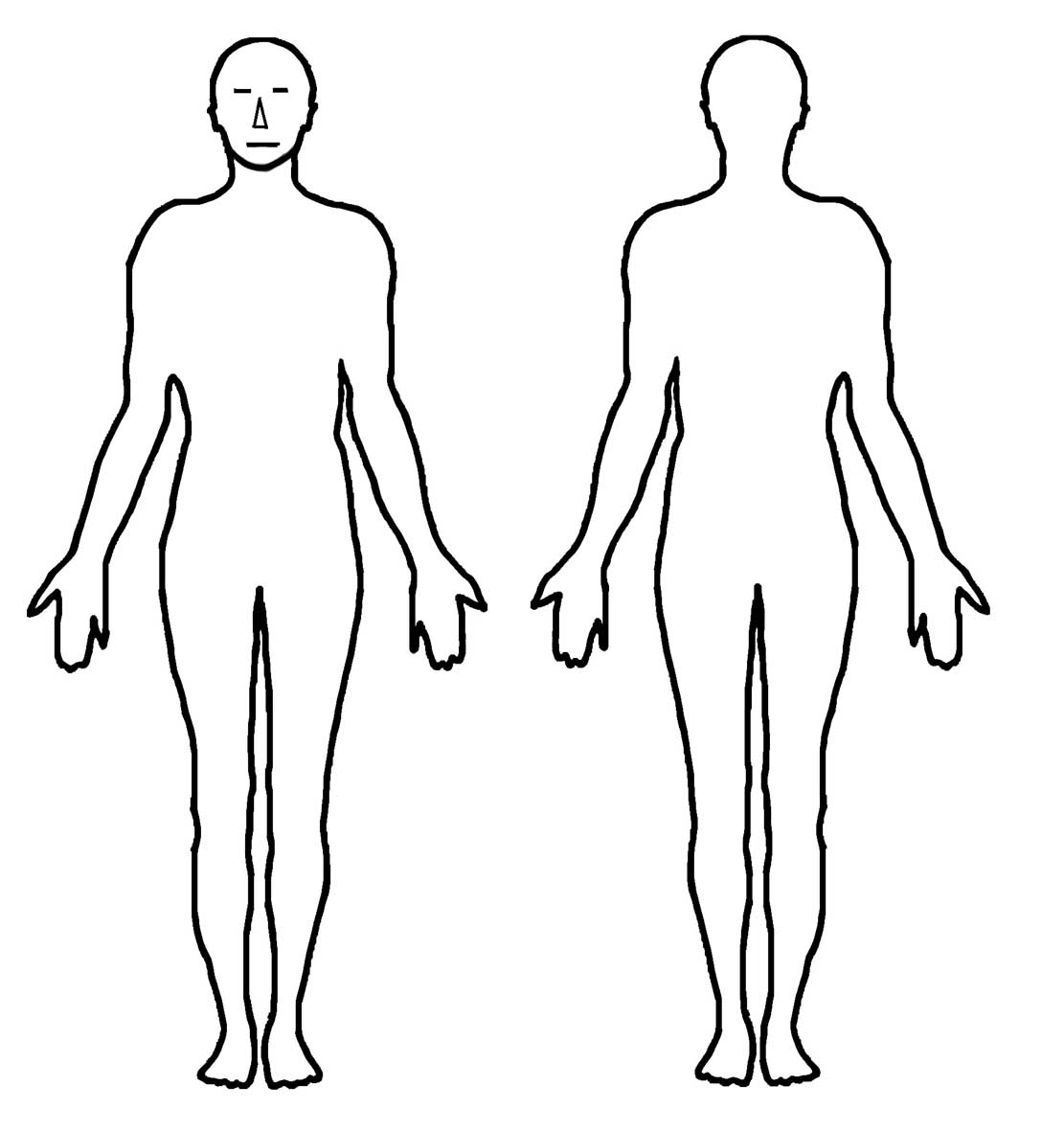 測 定 日　　　　　年　　　月　　　　日　　　　　年　　　月　　　　日　　　　　年　　　月　　　　日　　　　　年　　　月　　　　日測定時間　　　：　　　～　　　　：　　　：　　　～　　　　：　　　：　　　～　　　　：　　　：　　　～　　　　：測 定 器①β線②α線③γ線④中性子①β線②α線③γ線④中性子①β線②α線③γ線④中性子①β線②α線③γ線④中性子バックグラウンドを含んだ計測値を記入のことバックグラウンドを含んだ計測値を記入のこと①β線①β線②α線②α線②α線③γ線④中性子線バックグラウンドを含んだ計測値を記入のことバックグラウンドを含んだ計測値を記入のことｃｐｍｃｐｍｃｐｍｃｐｍｃｐｍμSv/ｈμSv/ｈバックグラウンドバックグラウンドＡ（頭部）Ａ（頭部）異常なし異常なし異常なし(甲状腺部のみ)□　異常なし(腰の高さにて)□　異常なしＢ（顔、特に鼻腔）Ｂ（顔、特に鼻腔）異常なし異常なし異常なし(甲状腺部のみ)□　異常なし(腰の高さにて)□　異常なしＣ（両肩）Ｃ（両肩）異常なし異常なし異常なし(甲状腺部のみ)□　異常なし(腰の高さにて)□　異常なしＤ（両手の掌）Ｄ（両手の掌）異常なし異常なし異常なし(甲状腺部のみ)□　異常なし(腰の高さにて)□　異常なしＥ（両手の甲）Ｅ（両手の甲）異常なし異常なし異常なし(甲状腺部のみ)□　異常なし(腰の高さにて)□　異常なしＦ（服及びズボンのポケット）Ｆ（服及びズボンのポケット）異常なし異常なし異常なし(甲状腺部のみ)□　異常なし(腰の高さにて)□　異常なしＧ（その他）Ｇ（その他）異常なし異常なし異常なし(甲状腺部のみ)□　異常なし(腰の高さにて)□　異常なし１．災害発生時にいた場所について　　　※その場所の住所または地名：□　屋内　　□　屋外　　□　屋内と屋外　　□　移動中□　その他(　　　　　　　　　　　　　　　　　　　　　　　　　　　　　　　　　　)◆移動中だった場合移動手段　□　徒歩　　□　車　　□　鉄道　　□　その他（　　　　　　　　　　　）移動経路　　　　　　　※災害現場周辺に近づいたのは何時頃ですか？　　　　　　　　月　　　日　　　時　　　分頃２．災害発生後に現場周辺に近づいた場合※移動手段　□　徒歩　　□　車　　□　鉄道　　□　その他（　　　　　　　　　　　　）移動経路（現場に最も近づいた地点が判るように）※災害現場周辺に近づいたのは何時頃ですか？　　　　　　　　月　　　日　　　時　　　分頃３．災害発生後の飲食について　　　 ※災害発生後に飲食したものについて詳しくお書き下さい。４．着衣について※災害発生後に着替えをしましたか？□　はい　　□　いいえ５．その他　　※これまでの行動に関して気に掛かること、または不安に思うことなどあったらお書き下さい。厚生労働省０３－５２５３－１１１１国立病院機構本部北海道東北ブロック事務所０２２－２９１－０４１１放医研緊急被曝医療ダイアル　緊急被曝医療研究センター０４３－２０６－３１８９０４３－２０６－３００８文部科学省０３－５２５３－１１１１青森県庁０１７－７２２－１１１１放射線影響研究所　　　広島研究所　海外から　　　　　　　　　国内から秋田県庁０１８－８６０－１１１１放射線影響研究所　　　広島研究所　海外から　　　　　　　　　国内から８１－８２－２６１－３１３１岩手県庁０１９－６５１－３１１１放射線影響研究所　　　広島研究所　海外から　　　　　　　　　国内から０８２－２６１―３１３１宮城県庁０２２－２１１－２１１１放射線影響研究所　　　長崎研究所　海外から　　　　　　　　　国内から山形県庁０２３－６３０－２２１１放射線影響研究所　　　長崎研究所　海外から　　　　　　　　　国内から８１－９５－８２３－１１２１福島県庁０２４－５２１－１１１１放射線影響研究所　　　長崎研究所　海外から　　　　　　　　　国内から０９５－８２３－１１２１福島原発第１０２４０－３２－２１０１福島原発第２０２４０－２５－４１１１女川原発０２２５－５３－３１１１東通原発０１７５－４６－２２２５国立病院機構青森病院0172-62-4055国立病院機構仙台医療センター022-293-1111国立療養所松丘保養園017-788-0145同上時間外022-293-1119国立病院機構弘前病院0172-32-4311国立病院機構西多賀病院022-245-2111国立病院機構八戸病院0178-45-6111国立病院機構宮城病院0223-37-1131国立病院機構盛岡病院019-647-2195国立病院機構山形病院023-684-5566国立病院機構花巻病院0198-24-0511国立病院機構米沢病院0238-22-3210国立病院機構釜石病院0193-23-7111国立病院機構福島病院0248-75-2131国立病院機構岩手病院0191-25-2221国立病院機構いわき病院0246-55-8261国立病院機構あきた病院0184-73-2002国立病院機構水戸医療センター029-240-7711国立療養所東北新生園0228-38-2121国立病院機構東京災害医療センター042-526-5511症状と治療方針症状と治療方針軽度(1-2Gy)中等度(2-4Gy)重症(4-6Gy)非常に重症(6-8Gy)致死的(>8Gy)嘔吐発現時期発現頻度2h以降10-50%1-2h後70-90%1h以内100%30分以内100%10分以内100%下痢発現時期発現頻度なし――なし――軽度3-8h<10%重度1-3h>10%重度数分以内-1hほぼ100%頭痛発現時期発現頻度軽微――軽度――中等度4-24h50%重度3-4h80%重度1-2h80-90%意識発現時期発現頻度障害なし障害なし障害なし障害の可能性意識喪失数秒-数分-100%体温発現時期発現頻度正常――微熱1-3h10-80%発熱1-2h80-100%高熱<1h100%高熱<1h100%脱毛脱毛なし中等度１５日以降中等度-完全11-21日完全11日以前完全10日以前潜伏期の長さ(日)潜伏期の長さ(日)21-3518-288-18=<7なし臨床症状臨床症状倦怠感衰弱発熱、感染出血、衰弱高熱、感染出血高熱、下痢、嘔吐、めまい、見当識障害、血圧低下高熱、下痢意識障害リンパ球数
(×103/mm3)
(被ばく後3-6日リンパ球数
(×103/mm3)
(被ばく後3-6日0.8-1.50.5-0.80.3-0.50.1-0.30.0-0.1顆粒リンパ球数
(×103/mm3)顆粒リンパ球数
(×103/mm3)>2.01.5-2.01.0-1.5=<0.5=<0.1血小板
(×103/mm3)血小板
(×103/mm3)60-10010-25%30-6025-40%25-3540-80%15-2560-80%<2080-100%治療方針治療方針入院不必要予防的処置入院必要14-20日以降専門的予防処置10-20日以降無菌室へ隔離入院必要7-10日以降専門的予防処置入院当初より無菌室へ隔離緊急入院被ばく当日より専門的予防処置入院当初より無菌室へ隔離対症療法のみ又は造血幹細胞移植致死率死亡時期致死率死亡時期00-50%6-8W以降20-70%4-8W以降50-100%1-2W以降100%1-2W放射線誘発白血病の発生確率（生涯確率）放射線誘発白血病の発生確率（生涯確率）放射線誘発白血病の発生確率（生涯確率）作業者集団一般公衆発生確率０．４％／Ｓｖ０．５％／ＳｖＩＣＲＰ　Ｐｕｂｌ．６０ＩＣＲＰ　Ｐｕｂｌ．６０ＩＣＲＰ　Ｐｕｂｌ．６０放射線被ばくによる遺伝的影響の発生確率放射線被ばくによる遺伝的影響の発生確率放射線被ばくによる遺伝的影響の発生確率職業人一般公衆発生確率１．０×１０－２／Ｓｖ０．６×１０－２／ＳｖＩＣＲＰ　Ｐｕｂｌ．６０ＩＣＲＰ　Ｐｕｂｌ．６０ＩＣＲＰ　Ｐｕｂｌ．６０胎児影響の高い時期としきい線量胎児影響の高い時期としきい線量胎児影響の高い時期としきい線量胎児影響の高い時期としきい線量胎児の分類時期影響しきい線量着床前期受精～９日胚死亡０．１Ｇｙ器官形成期受精後２～８週奇形０．１Ｇｙ胎児期受精８週から出産特に８～１５週発育遅延精神発達遅延１Ｇｙ０．１２Ｇｙ確率的影響の発生確率と自然発生率確率的影響の発生確率と自然発生率確率的影響の発生確率と自然発生率放射線誘発率自然発生率発がん5.0×10－5 ｍＳｖ－1×(2-3)27×10－２遺伝的影響5.0×10－5 ｍＳｖ－17.5×10－２検　　　査皮膚表面線量胸部直接撮影０．２　ｍＳｖ／枚　胃・十二指腸撮影９　ｍＳｖ／枚　胃・十二指腸透視６～１６　ｍＳｖ／分　注腸造影撮影７　ｍＳｖ／枚　注腸造影透視４９　ｍＳｖ／分　乳房撮影６０　ｍＳｖ／検査歯科撮影４　ｍＳｖ／枚　自然放射線（全身について1年間）２．４　ｍＳｖ　　　ＩＣＲＰＰｕｂｌ．３４ＩＣＲＰＰｕｂｌ．３４放射性核種の換算計数（Ｂｑ／２０ｃｍ２／ｃｐｍ）放射性核種の換算計数（Ｂｑ／２０ｃｍ２／ｃｐｍ）放射性核種の換算計数（Ｂｑ／２０ｃｍ２／ｃｐｍ）放射性核種の換算計数（Ｂｑ／２０ｃｍ２／ｃｐｍ）放射性核種の換算計数（Ｂｑ／２０ｃｍ２／ｃｐｍ）放射性核種の換算計数（Ｂｑ／２０ｃｍ２／ｃｐｍ）放射性核種の換算計数（Ｂｑ／２０ｃｍ２／ｃｐｍ）核種名Co-60Cs-137I-131Sr-89P-32U3O8β線max(MeV)0.3180.521,1.170.606,0.3341.491.712.29換算計数0.0900.0590.0660.050.050.045TGS-133、線源効率50%　　　　　　　　　　　　　JAMMRA4:36-37,1998,6:65-67,1999TGS-133、線源効率50%　　　　　　　　　　　　　JAMMRA4:36-37,1998,6:65-67,1999TGS-133、線源効率50%　　　　　　　　　　　　　JAMMRA4:36-37,1998,6:65-67,1999TGS-133、線源効率50%　　　　　　　　　　　　　JAMMRA4:36-37,1998,6:65-67,1999TGS-133、線源効率50%　　　　　　　　　　　　　JAMMRA4:36-37,1998,6:65-67,1999TGS-133、線源効率50%　　　　　　　　　　　　　JAMMRA4:36-37,1998,6:65-67,1999TGS-133、線源効率50%　　　　　　　　　　　　　JAMMRA4:36-37,1998,6:65-67,1999緊急被ばく医療対応マニュアル―　汚染測定・被ばくカウンセリングへの対応　－作成：国立病院療養所東北放射線技師会〒983-0045　宮城県仙台市宮城野区宮城野２－８－８　仙台医療センター放射線科内電話022-293-1111ＨＰ　http://www.nhort.jp/tohoku/メール　tohoku@nhort.jp２０００．０７．０６　初版発行２００１．０９．１４　第２版ホームページ掲載２００４．０５．２９　改訂２００７．０７．０４　改訂２０１０．０６．２１　ＨＰ改訂２０１２．０１．３０　改訂